ボッチャキャラバン 2020 in 広島 トークイベント申込用紙  注意事項 ・会場の体育館は土足厳禁です。必ず室内シューズをお持ちください。貸し出し等もございません。（安全を考慮し，裸足での入場もできませんのでご注意ください）・主催者において、期間中のケガに備え傷害保険に加入しておりますが、各自事故には十分留意してご参加ください。当日は応急の処置しか行えませんので、ご了承下さい。・センター前の駐車場は利用できません。病院側の駐車場を利用してください。・会場となるセンターは障害者スポーツセンターです。利用される方のご迷惑にならないようお願いします。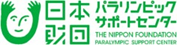 ふりがな氏 名住 所〒〒〒〒〒連絡先☏：☏：E-メール：E-メール：E-メール：生年月日年	月	日年	月	日年	月	日性別男　・　女障がいの有無有　　・　　無障がい者スポーツ経歴または 指導経歴（差し支えなければご記入ください）（差し支えなければご記入ください）（差し支えなければご記入ください）（差し支えなければご記入ください）（差し支えなければご記入ください）